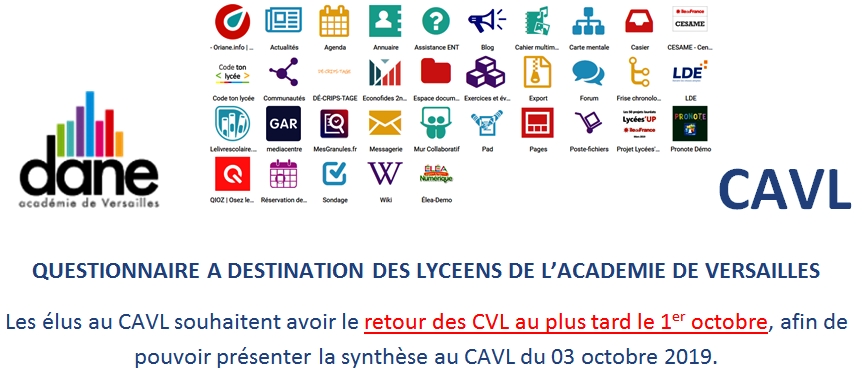 1 – A quelle fréquence utilisez-vous votre compte ENT ? 1 fois par jour1 fois par semaine1 fois par moisJamais (pourquoi ?)2 – Est-ce que le lycée a mis à disposition une connexion WiFi pour les élèves ? ouinonje ne sais pas3 – Quelles sont les applications que vous utilisez souvent ? (classer  1 = la plus utilisée)messagerieblogespace documentairecarte mentalepad collaboratiffrise chronologiqueabsencesnotescahier de textes4  – De quoi auriez-vous besoin pour mieux prendre en main les outils de l’ENT ? d’une démonstrationd’un document pour expliquer à mes camarades de l’aide d’un autre élève pour prendre en main les outilsAutre  (préciser)EXEMPLE DE FORMULAIRE DE RETOUR DU CVL AU CAVL Merci de votre participation, elle nous permet d’être au plus près de vos situations et besoins !QUESTION 1QUESTION 1QUESTION 1QUESTION 1QUESTION 1Nbre de réponses1/jour1/semaine1/moisJamaisNbre de réponsesPour la réponse « jamais », quelles sont les raisons les plus fréquentes ? Pour la réponse « jamais », quelles sont les raisons les plus fréquentes ? QUESTION 2QUESTION 2QUESTION 2QUESTION 2Nbre de réponsesOUINONJe ne sais pasNbre de réponsesQUESTION 3QUESTION 3QUESTION 3QUESTION 3QUESTION 3QUESTION 3QUESTION 3QUESTION 3QUESTION 3QUESTION 3Nbre de réponsesMessagerieBlogEspace documentaireCarte mentale Pad collaboratifFrise chronologiqueAbsencesNotesCahier de textesNbre de réponsesApplication qui est la plus utilisée (identifiée « 1 »)QUESTION 4QUESTION 4QUESTION 4QUESTION 4QUESTION 4Nbre de réponsesDémonstrationDocumentAide d’un élèveAutreNbre de réponsesPour la réponse « Autre », quelles sont les réponses les plus fréquentes ?Pour la réponse « Autre », quelles sont les réponses les plus fréquentes ?